Conjugue les verbes demandés à l’imparfait de l’indicatif.   Conjugue les verbes demandés à l’imparfait de l’indicatif.   Complète le texte avec les verbes conjugués à l’imparfait.   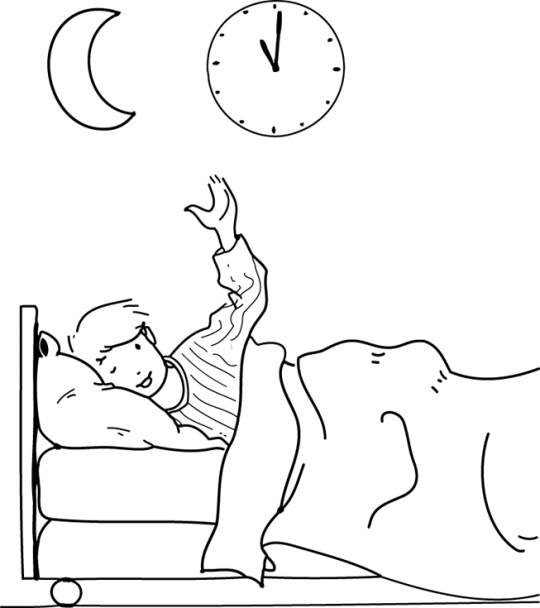 CompétencesScoreMémoriser les verbes fréquents (être, avoir)  et des verbes dont l’infinitif est en –er à l’imparfait/5Mémoriser les verbes fréquents (aller, faire, dire, prendre, pouvoir, voir, devoir, vouloir) à l’imparfait/5Employer des verbes à l’imparfait dans des textes  /5Aujourd’huiTOURNERETREAVOIRJe/J’Tuil/elle/onNousVousIls/ellesAujourd’huiFAIREDIREVOULOIRJe/J’Tuil/elle/onNousVousIls/ellesMamie raconte à son petit-fils Timéo :Quand tu étais petit, certaines nuits, tu     faisais parfois des cauchemars. Tu .......................... peur, tu .......................... dans ton sommeil. Tu .......................... que tu .......................... des monstres ! Tu .......................... tes parents. Tu .......................... ta chambre et tu ne .......................... pas y retourner. Puis, après un câlin à ton papa, tu .......................... dans ton lit. Tu ..........................alors te rendormir.être  - faireavoir – crierdire - voirappeler quittervouloirretournerpouvoir